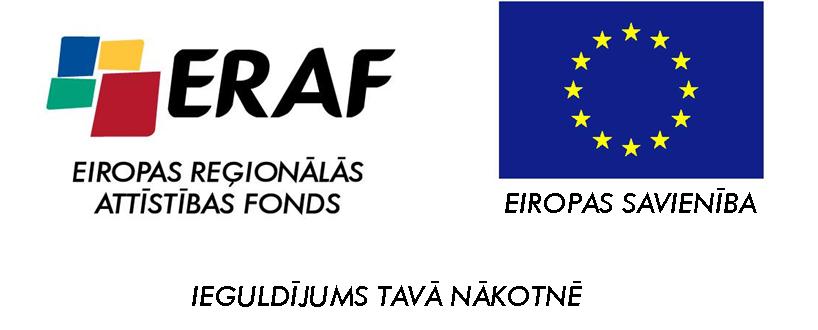 APSTIPRINĀTSDaugavpils novada domes iepirkuma komisijas sēdē2015.gada 17. martā,  Nr.1IEPIRKUMA „Daugavpils novada pašvaldības ceļa pārbūve”Iepirkuma identifikācijas Nr: DND Nr.2015/4 /ERAFNOLIKUMSI Vispārīgā informācijaInformācija par pasūtītāju: Daugavpils novada domeRekvizīti:Tālr. 65422238,   65476810, e-pasts dome@dnd.lv.1Kontaktpersona jautājumos par iepirkuma dokumentiem: Vita Rūtiņatālr. 65476831,   65476810, e-pasts vita.rutina@dnd.lv, Iepirkuma identifikācijas numurs: DND 2015/4/ ERAFIepirkuma metode: Iepirkums saskaņā ar Publisko iepirkumu likuma 8.²pantu.Ar iepirkuma nolikumu iespējams iepazīties Daugavpils novada domes mājas lapā – www.daugavpilsnovads.lv, sadaļā „Iepirkumi”. Ja ir nepieciešama informācija par iepirkumu, jautājumus sūtīt uz e-pastu nolikumā norādītajai kontaktpersonai.Saziņa starp Pasūtītāju (iepirkuma komisiju) un ieinteresētajiem piegādātājiem iepirkuma procedūras ietvaros notiek latviešu valodā pa pastu, faksu vai e-pastu. Saziņas dokumentā obligāti ietver iepirkuma procedūras nosaukumu: „Daugavpils novada pašvaldības ceļa pārbūve” un iepirkuma identifikācijas numuru DND 2015/4/ERAF Ieinteresētais piegādātājs saziņas dokumentu nosūta uz Nolikumā norādīto Pasūtītāja pasta adresi un/vai Pasūtītāja kontaktpersonas faksa numuru.  Saziņas dokuments, nosūtot pa faksu, ir uzskatāms par saņemtu brīdī, kad nosūtītāja  ir saņēmis paziņojumu par faksa sūtījuma saņemšanu.Pasūtītājs (iepirkuma komisija) papildu informāciju nosūta pa pastu un pa faksu uz ieinteresētā piegādātāja saziņas dokumentā norādīto faksa numuru un pasta adresi, un vienlaikus ievieto šo informāciju mājas lapā internetā, kurā ir pieejami iepirkuma procedūras dokumenti, norādot arī uzdoto jautājumu.II Iepirkuma priekšmetsIepirkums tiek veikts darbības programmas „Uzņēmējdarbība un inovācijas” papildinājuma 2.3.2.2. aktivitātes „Atbalsts ieguldījumiem mikro, maziem un vidējiem komersantiem” 2.3.2.2.3. apakšaktivitātē „Atbalsts ieguldījumiem infrastruktūrā uzņēmējdarbības attīstībai”  ietvaros. Iepirkuma priekšmets ir Daugavpils novada  pašvaldības ceļa “ Krustceļi – „Daugavpils putni““  ( 64-34) pārbūve 2010,00 mDetalizēts apraksts ir pievienots Projekta dokumentācija  (4. pielikums).Iepirkuma priekšmeta CPV kods - 45233000-913.Iepirkuma izpildes maksimālais termiņš – 10.jūlijs 2015.gads 14.Līguma izpildes vieta – Daugavpils novada Laucesas pagasts. III Piedāvājuma iesniegšanas vieta un laiksPiedāvājumi iesniedzami Pasūtītājam līdz 2015.gada 16.aprīļa plkst.10.00 nolikuma 1.punktā norādītajā Pasūtītāja adresē.Piedāvājumi var tikt iesniegti personīgi vai nosūtīti pa pastu.Ja piedāvājumu iesniedz, nosūtot pa pastu, pasūtītājam to ir jāsaņem norādītajā adresē līdz noteiktā piedāvājuma iesniegšanas termiņa beigām.Piedāvājumu, kas iesniegts pēc piedāvājumu iesniegšanas termiņa beigām vai kura ārējais iepakojums nenodrošina to, lai piedāvājumā iekļautā informācija nebūtu pieejama līdz piedāvājumu atvēršanai, Pasūtītājs neizskata un neatvērtu atdod atpakaļ pretendentam vai nosūta atpakaļ pa pastu, ja piedāvājums saņemts pa pastu IV Piedāvājuma noformēšanas prasībasPretendentam jāiesniedz 1 (viens) piedāvājuma oriģināls un 2(divas) kopijas, katru savā iesējumā. Uz iesējuma pirmās lapas jābūt norādei „Oriģināls” vai „Kopija”. Piedāvājuma oriģināls un  kopijas jāiesaiņo kopā.Uz iesaiņojuma jānorāda Pretendenta nosaukums, adrese un piedāvājuma nosaukums: „ Daugavpils novada dome, Rīgas iela 2, Daugavpils, LV-5401 iepirkuma DND Nr.2015/4 /ERAF piedāvājums”.Visa nolikumā noteiktā informācija Pretendentam jāiesniedz rakstiski papīra formātā, bet nolikuma 6. pielikums „Darbu daudzumu saraksts” arī eletroniski MS Excel formātā datu nesējā CD vai USB . Informācijas sagatavošanā jāievēro nolikuma pielikumos pievienoto veidlapu forma un teksts. Ja papīra formātā un elektroniskā formātā iesniegtajos dokumentos tiek konstatētas pretrunas, tad prioritāte ir papīra formātā iesniegtajā dokumentā iekļautajai informācijai. Visiem iesniedzamajiem dokumentiem jābūt valsts valodā, skaidri salasāmiem un noformētiem saskaņā ar Ministru Kabineta 2010.gada 28.septembra noteikumu Nr.916 „Dokumentu izstrādāšanas un noformēšanas kārtība” prasībām.Piedāvājuma dokumentos nedrīkst būt dzēsumi, aizkrāsojumi, neatrunāti labojumi, svītrojumi un papildinājumi. Kļūdainie ieraksti jāpārsvītro un jebkurš labojums jāatrunā atbilstoši lietvedības prasībām.Piedāvājums jāiesniedz sanumurētām lapām, caurauklots, ar uzlīmi, kas nostiprina auklu. Uz uzlīmes jābūt lapu skaitam, Pretendenta pārstāvja amata nosaukumam, parakstam un tā atšifrējumam (iniciālis un uzvārds). Piedāvājums jāparaksta personai, kura likumiski pārstāv Pretendentu, vai ir pilnvarota pārstāvēt Pretendentu šajā iepirkuma procedūrā. Pēc piedāvājuma iesniegšanas termiņa beigām pretendents nevar savu piedāvājumu grozīt.Pretendentu iesniegtie dokumenti pēc iepirkuma pabeigšanas netiek atdoti atpakaļ.Pretendenti sedz visas izmaksas, kas saistītas ar viņu piedāvājuma sagatavošanu un iesniegšanu Pasūtītājam. V Prasības pretendentiemPiedāvājumu drīkst iesniegt:piegādātājs, kas ir juridiska vai fiziska persona (turpmāk tekstā – Pretendents);piegādātāju apvienība (turpmāk tekstā arī – Pretendents) nolikuma 1.pielikumā „Piedāvājums” norādot visus apvienības dalībniekus. Pretendenta piedāvājumam jāpievieno visu apvienības dalībnieku parakstīta vienošanās:vienošanās tekstā jāiekļauj:nosacījums, ka katrs apvienības dalībnieks atsevišķi un visi kopā ir atbildīgi par iepirkuma līguma izpildi;galvenais dalībnieks, kurš pilnvarots parakstīt piedāvājumu, iepirkuma līgumu un citus dokumentus, saņemt un izdot rīkojumus piegādātāja apvienības dalībnieku vārdā, kā arī saņemt maksājumus no Pasūtītāja;ja ar piegādātāju apvienību tiks nolemts slēgt iepirkuma līgumu, tad pirms iepirkuma līguma noslēgšanas piegādātāju apvienībai jānoslēdz sabiedrības  Civillikuma 2241. – 2280.pantā noteiktajā kārtībā un viens tā eksemplārs (oriģināls vai kopija, ja tiek uzrādīts oriģināls) jāiesniedz Pasūtītājam. Sabiedrības līgumu var aizstāt ar pilnsabiedrības nodibināšanu, par to rakstiski paziņojot Pasūtītājam;personālsabiedrība (pilnsabiedrība vai komandītsabiedrība) (turpmāk tekstā arī – Pretendents) nolikuma 1. pielikumā „Piedāvājums” norādot visus sabiedrības dalībniekus.Piedalīšanās iepirkumā ir Pretendenta brīvas gribas izpausme. Iesniedzot savu piedāvājumu iepirkumā, Pretendents pilnībā pieņem un ir gatavs pildīt visas šajā nolikumā ietvertās prasības un noteikumus. Pretendents apzinās, ka piedāvājums, kas ir pretrunā ar šo Nolikumu vai neatbilst tā noteikumiem, var tikt noraidīts.Pasūtītājs izslēdz pretendentu no turpmākās dalības iepirkumā, kā arī neizskata pretendenta piedāvājumu, ja tas pretendentam konstatē Publisko iepirkumu likuma 8.² panta piektās daļas 1.punktā vai 2.punktā minētos apstākļus:pasludināts pretendenta maksātnespējas process (izņemot gadījumu, kad maksātnespējas procesā tiek piemērota sanācija vai cits līdzīga veida pasākumu kopums, kas vērsts uz parādnieka iespējamā bankrota novēršanu un maksātspējas atjaunošanu), apturēta vai pārtraukta tā saimnieciskā darbība, uzsākta tiesvedība par tā bankrotu vai tas tiek likvidēts;pretendentam Latvijā vai valstī, kurā tas reģistrēts vai kurā atrodas tā pastāvīgā dzīvesvieta, ir nodokļu parādi, tajā skaitā valsts sociālās apdrošināšanas obligāto iemaksu parādi, kas kopsummā kādā no valstīm pārsniedz 150 euro. attiecībā uz ārvalstī reģistrētu vai pastāvīgi dzīvojošu pretendentu papildus pieprasa, lai tas iesniedz attiecīgās ārvalsts kompetentās institūcijas izziņu, kas apliecina, ka uz to neattiecas Publisko iepirkumu likuma 8.²  panta piektajā daļā noteiktie gadījumi. Termiņu izziņu iesniegšanai pasūtītājs nosaka ne īsāku par 10 darbdienām pēc pieprasījuma izsniegšanas vai nosūtīšanas dienas. Ja attiecīgais pretendents noteiktajā termiņā neiesniedz minēto izziņu, pasūtītājs to izslēdz no dalības iepirkumā.VI Prasības attiecībā uz pretendenta atbilstību profesionālās darbības veikšanai, tehniskajām un profesionālajām spējāmPretendents tiesīgs veikt komercdarbību būvniecības jomās, kurās tas reģistrēts Latvijas Būvkomersantu reģistrā, tas ir, kurās tam ir attiecīgi speciālisti ar patstāvīgās prakses tiesībām. Ārvalstīs reģistrētam pretendentam jāreģistrējas Latvijas Būvkomersantu reģistrā 7 (septiņu) darbdienu laikā no brīža, kad Pasūtītājs uzaicinājis Pretendentu parakstīt līgumu.Pretendenta atbildīgajam būvdarbu vadītājam ir jābūt sertificētam būvdarbu vadītājam, kas tiesīgs vadīt ceļu būvdarbus.Ja būvspeciālists izglītību un profesionālo kvalifikāciju ieguvis ārvalstī, tad konkrētas ziņas par to (valsts, izglītības iestāde, izglītības līmenis, specialitāte) jānorāda pie informācijas par personāla pieredzi. Kompetences pārbaudes iestādes lēmumu (Ministru kabineta 07.10.2014. noteikumu Nr.610 “Būvspeciālistu kompetences novērtēšanas un patstāvīgās prakses uzraudzības noteikumi” 10.punkts) jāiesniedz tikai Pretendentam, kurš uzaicināts slēgt iepirkuma līgumu. .Pretendenta pieredzei un pretendenta piedāvātā atbildīgā būvdarbu vadītāja pieredzei jāatbilst 2. pielikuma „Kvalifikācija” prasībām un jāpievieno kvalifikāciju pierādošie dokumentiKonkrētā līguma izpildei, lai pierādītu atbilstību nolikuma 2.pielikuma „Kvalifikācija” prasībām, Pretendents drīkst balstīties uz citu personu (tai skaitā apakšuzņēmēju) iespējām, neatkarīgi no savstarpējo attiecību tiesiskā statusa: šādā gadījumā Pretendents nolikuma 1. pielikumā „Piedāvājums” norāda visas personas, uz kuru iespējām savas kvalifikācijas pierādīšanai tas balstās, un pierāda Pasūtītājam, ka viņa rīcībā būs nepieciešamie resursi, iesniedzot šo personu un Pretendenta parakstītu apliecinājumu vai vienošanos par sadarbību un/vai resursu nodošanu Pretendenta rīcībā konkrētā līguma izpildei .VII Prasības attiecībā uz pretendenta saimniecisko un finansiālo stāvokliPretendents ir spējīgs  nodrošināt  visas līgumā (5.pielikums) paredzētās garantijas saistības - līguma nodrošinājums – 5% (pieci procenti) apmēra no līguma summas (bez PVN ) bankas garantijas vai apdrošināšanas polises veidā, garantijas laika garantija 5% (pieci procenti) apmēra no līguma summas(bez PVN) ) bankas garantijas vai apdrošināšanas polises veidā uz garantijas laiku 60  mēneši pēc Būvdarbu pabeigšanas.   Līguma izpildē pretendents var iesaistīt apakšuzņēmējus. Ja līguma izpildē paredzams iesaistīt apakšuzņēmējus kuru veicamo būvdarbu vērtība ir 20 procenti no kopējās iepirkuma līguma vērtības vai lielāka, Pretendents tos norāda un papildus iesniedz šādu informāciju:37.1. Apakšuzņēmēja parakstīts dokuments (apliecinājums vai vienošanās), kas pierāda
apakšuzņēmēja uzņemtās saistības attiecībā uz šā iepirkuma realizāciju un piedalīšanos
līguma izpildē;37.2.  Informācija par to, kādu iepirkuma (līguma) daļu realizēs apakšuzņēmējs.VIII  Iesniedzamie dokumenti (Pretendentu atlases dokumenti)Pretendenta piedāvājums iepirkumā, kas sagatavots un aizpildīts, atbilstoši Nolikumam pievienotajai veidnei (1 pielikums) un ko parakstījusi personai, kura likumiski pārstāv Pretendentu, vai ir pilnvarota pārstāvēt Pretendentu šajā iepirkuma procedūrā. Pretendents piedāvājumu dalībai iepirkumā iesniedz kopā ar dokumentu, kas apliecina piedāvājuma dokumentus parakstījušās personas tiesības pārstāvēt pretendentu iepirkuma procedūras ietvaros. Ja dokumentus, kas attiecas tikai uz atsevišķu personālsabiedrības biedru vai personu apvienības dalībnieku paraksta, kā arī kopijas un tulkojumus apliecina attiecīgā personālsabiedrības biedra vai personu apvienības dalībnieka pilnvarota persona, jāiesniedz dokuments vai dokumenti, kas apliecina šīs personas tiesības pārstāvēt attiecīgo personālsabiedrības biedru vai personu apvienības dalībnieku iepirkuma procedūras ietvaros. Juridiskas personas pilnvarai pievieno dokumentu, kas apliecina pilnvaru parakstījušās paraksttiesīgās amatpersonas tiesības pārstāvēt attiecīgo juridisko personu. Ja piedāvājumu iesniedz piegādātāju (personu) apvienība, vienošanās  atbilstoši 29.1.1. punktam    Ja piedāvājumu iesniedz piegādātāju apvienība, piedāvājumā norāda personu, kura iepirkumā pārstāv attiecīgo piegādātāju apvienību un ir pilnvarota parakstīt ar iepirkumu saistītos dokumentus. Papildus pievieno piegādātāju apvienības dalībnieku apliecinājumus vai vienošanos par sadarbību ar pretendentu konkrētā līguma izpildei.Pretendenta pieredzes un pretendenta piedāvātā atbildīgā būvdarbu vadītāja pieredzes apliecinājums atbilstoši 2. pielikuma „Kvalifikācija” prasībām, pievienojot pielikumā norādītos kvalifikāciju pierādošos dokumentusApakšuzņēmējiem nododamo būvdarbu apraksts atbilstoši Apakšuzņēmējiem nododamo būvdarbu saraksta veidnei (2. pielikums). Piedāvājumā norāda visus tos apakšuzņēmējus, kuru veicamo būvdarbu vērtība ir 20 procenti no kopējās iepirkuma līguma vērtības vai lielāka; Rakstisks apakšuzņēmēja apliecinājums atbilstoši veidnei (3. pielikums) par apakšuzņēmēja piedalīšanos iepirkumā, kā arī apakšuzņēmēja gatavību veikt Apakšuzņēmējiem nododamo būvdarbu sarakstā norādītos būvdarbus un/vai nodot pretendenta rīcībā būvdarbu veikšanai nepieciešamos resursus gadījumā, ja ar pretendentu tiek noslēgts iepirkuma ; Dokumentu vai dokumentus, kas apliecina apakšuzņēmēja piedāvājuma dokumentus parakstījušās, kā arī kopijas un tulkojumus apliecinājušās personas tiesības pārstāvēt apakšuzņēmēju iepirkuma procedūras ietvaros. Juridiskas personas pilnvarai pievieno dokumentu, kas apliecina pilnvaru parakstījušās paraksttiesīgās amatpersonas tiesības pārstāvēt attiecīgo juridisko personu.Pretendenta apliecinājums, ka pretendentam tā uzvaras un iepirkuma līguma slēgšanas gadījumā tiks izsniegts neatsaucams līguma nodrošinājums bankas garantijas vai apdrošināšanas polises veidā 5 % (piecu procentu) apmērā no līguma summas (bez PVN), nodrošinot tā spēkā esamību uz visu līguma darbības laiku, kā arī garantijas laika nodrošinājums apdrošināšanas polises veidā 5 % (piecu procentu) apmērā no līguma summas, nodrošinot tā spēkā esamību uz līgumā paredzēto garantijas laiku.   IX  Tehniskais piedāvājums un finanšu piedāvājumsTehniskais piedāvājums pretendentam jāsagatavo saskaņā ar Projekta dokumentācijā (4.pielikums) noteikto darbu daudzumu sarakstu un būvdarbiem izvirzītajām prasībām un iepirkuma Nolikumā, Līguma projektā (5. pielikums)  izvirzītām prasībām.Tehniskajā piedāvājumā iekļauj būvdarbu veikšanas kalendāro laika grafiku  atbilstoši veidnei (7 pielikums) nedēļās, kurā jānorāda  Darbu daudzumu sarakstā minēto galveno darbu izpildes termiņus atbilstoši līguma projektā un Projekta dokumentācijā norādītajām prasībām un nepieciešamo laiku nedēļās izpildmērījumu, atzinumu un slēdzienu sagatavošanai Būvdarbu pabeigšanai.Ja darbu daudzumu sarakstā ir norādīta konkrēta ražotāja produkcija, pretendents drīkst piedāvāt tās ekvivalentu. Finanšu piedāvājumā jāiekļauj:Aizpildīts 6.pielikums „Darbu daudzumu saraksts”, norādot cenas ar precizitāti divi cipari aiz komata.Katra konkrētā darba izmaksās jāparedz visi ar darba izpildi saistītie izdevumi saskaņā ar Ceļu specifikācijām 2014.Naudas plūsmas grafiks atbilstoši veidnei ( 8. pielikums) , ievērojot līguma projektā noteikto maksāšanas kārtību.Piedāvājuma  summu nosaka euro. Tajā ietver visus nodokļus, nodevas un maksājumus, kas ir saistoši pretendentam, un visas saprātīgi paredzamās ar konkrētā darba izpildi saistītās izmaksas. Līguma summa tiek fiksēta uz visu līguma izpildes laiku un netiks pārrēķināta, izņemot līguma projektā paredzētos gadījumus.Piedāvātajai līguma summai jāietver visas izmaksas un riskus, kas varētu rasties saistībā ar pienācīgu būvdarbu izpildi, citu personu (piemēram, apakšuzņēmēju) pieaicināšanu būvdarbu daļas izpildei, meteoroloģiskajiem un citiem objektīvi paredzamiem apstākļiem  (izņemot nepārvaramas varas un neparedzētus apstākļus), iespējamām izmaiņām būvdarbu izpildē nepieciešamajos resursos, jebkādām izmaiņām valsts ekonomiskajā situācijā (tostarp iespējamo inflāciju), iespējamo būvdarbu līguma izpildes termiņa pagarinājumu. Uzņēmējs nebūs tiesīgs pieprasīt līguma cenas palielināšanu jebkāda iemesla dēļ, izņemot līgumā tieši paredzētos gadījumus.X Piedāvājuma vērtēšana un piedāvājuma izvēlePiedāvājuma izvēles kritērijs ir zemākā cena (bez PVN) par visu piedāvājumu.Komisija izvēlas piedāvājumu ar viszemāko cenu, kas atbilst nolikumā minētajām prasībām un tehniskajai specifikācijai.Atbilstība nolikumā izvirzītajām prasībām tiek veikta secīgi, katrā nākamajā posmā vērtējot tikai tos piedāvājumus, kas nav noraidīti iepriekšējā posmā:1.posms-pretendentu piedāvājumu atlase;2.posms-tehniskā un finanšu piedāvājumu atbilstības pārbaude;3.posms-piedāvājuma izvēle - zemākās cenas noteikšana.Konstatējot piedāvājuma būtisku neatbilstību kādai no prasībām, komisijai ir tiesības izslēgt Pretendentu no turpmākas dalības iepirkumā un neizskatīt piedāvājumu nākošajā izvērtēšanas etapā.Piedāvājumu izvēles laikā iepirkuma komisija pārbauda, vai piedāvājumā nav aritmētiskās kļūdas (kļūda, kura ir pieļauta vienīgi aritmētisku jeb matemātisku darbību rezultātā).Iepirkuma komisija piedāvājumā konstatēto aritmētisko kļūdu izlabo.Par kļūdu labojumu un laboto piedāvājuma summu (piedāvāto līgumcenu) iepirkuma komisija paziņo Pretendentam;Turpmākajā piedāvājumu vērtēšanā iepirkuma komisija ņem vērā tikai šajā sadaļā noteiktajā kārtībā veiktos labojumus un laboto piedāvājuma summu.Iepirkuma komisija nosaka atbilstošo piedāvājumu ar viszemāko cenu un pieņem lēmumu par iepirkuma līguma slēgšanu ar Pretendentu, kura piedāvājums atzīts par Pasūtītāja prasībām atbilstošu piedāvājumu ar viszemāko cenu un atbilst Pasūtītāja budžeta iespējām. Lēmumā, ar kuru noteikts uzvarētājs, papildus tiek norādīti visi noraidītie pretendenti un to noraidīšanas iemesli un visu pretendentu piedāvātās līgumcenasXI Publisko iepirkumu likuma 8.²panta piektās daļas 1.punktā vai 2.punktā minēto apstākļu esamību pārbaudePublisko iepirkumu likuma 8.²panta piektās daļas 1.punktā vai 2.punktā minēto apstākļu esamību pasūtītājs pārbauda tikai attiecībā uz pretendentu, kuram būtu piešķiramas līguma slēgšanas tiesības. Lai pārbaudītu pretendentu saskaņā ar nolikuma 31.punktu, pasūtītājs:par 8.² panta piektās daļas 1.punktā minētajiem faktiem attiecībā uz pretendentu (neatkarīgi no tā reģistrācijas valsts vai pastāvīgās dzīvesvietas) iegūst informāciju no Uzņēmumu reģistra, izmantojot Ministru kabineta noteikto informācijas sistēmu; par 8.² panta piektās daļas 2.punktā minēto faktu attiecībā uz pretendentu (neatkarīgi no tā reģistrācijas valsts vai pastāvīgās dzīvesvietas) iegūst informāciju no Valsts ieņēmumu dienesta un Latvijas pašvaldībām, izmantojot Ministru kabineta noteikto informācijas sistēmu. Pasūtītājs minēto informāciju no Valsts ieņēmumu dienesta un Latvijas pašvaldībām ir tiesīgs saņemt, neprasot pretendenta piekrišanu.attiecībā uz ārvalstī reģistrētu vai pastāvīgi dzīvojošu pretendentu papildus pieprasa, lai tas iesniedz attiecīgās ārvalsts kompetentās institūcijas izziņu, kas apliecina, ka uz to neattiecas 8.² panta piektajā daļā noteiktie gadījumi. Termiņu izziņu iesniegšanai pasūtītājs nosaka ne īsāku par 10 darbdienām pēc pieprasījuma izsniegšanas vai nosūtīšanas dienas. Ja attiecīgais pretendents noteiktajā termiņā neiesniedz minēto izziņu, pasūtītājs to izslēdz no dalības iepirkumā.Atkarībā no pārbaudes rezultātiem pasūtītājs: neizslēdz pretendentu no dalības iepirkumā, ja konstatē, ka saskaņā ar Ministru kabineta noteiktajā informācijas sistēmā esošo informāciju pretendentam nav nodokļu parādu, tajā skaitā valsts sociālās apdrošināšanas obligāto iemaksu parādu, kas kopsummā pārsniedz 150 euro;informē pretendentu par to, ka tam konstatēti nodokļu parādi, tajā skaitā valsts sociālās apdrošināšanas obligāto iemaksu parādi, kas kopsummā pārsniedz 150 euro, un nosaka termiņu — 10 darbdienas pēc informācijas izsniegšanas vai nosūtīšanas dienas — konstatēto parādu nomaksai un parādu nomaksas apliecinājuma iesniegšanai. Pretendents, lai apliecinātu, ka tam nav nodokļu parādu, tajā skaitā valsts sociālās apdrošināšanas obligāto iemaksu parādu, kas kopsummā pārsniedz 150 euro, iesniedz attiecīgi pretendenta vai tā pārstāvja apliecinātu izdruku no Valsts ieņēmumu dienesta elektroniskās deklarēšanas sistēmas vai pašvaldības izdotu izziņu par to, ka attiecīgajai personai laikā pēc pasūtītāja nosūtītās informācijas saņemšanas dienas nav nodokļu parādu, tajā skaitā valsts sociālās apdrošināšanas obligāto iemaksu parādu, kas kopsummā pārsniedz 150 euro. Ja noteiktajā termiņā minētie dokumenti nav iesniegti, pasūtītājs pretendentu izslēdz no dalība iepirkumā.XII Lēmuma publicēšana, pretendentu informēšana par pieņemto lēmumu un līguma slēgšanaLēmuma publicēšana:Pasūtītājs informē visus pretendentus par iepirkumā izraudzīto pretendentu 3 (triju) darbdienu laikā pēc lēmuma pieņemšanas. Pasūtītājs 3 (triju) darbdienu laikā pēc pretendenta pieprasījuma saņemšanas izsniedz vai nosūta pretendentam lēmumu, ar kuru noteikts uzvarētājs, kā arī savā mājaslapā internetā nodrošina brīvu un tiešu elektronisku pieeju minētajam lēmumam. Ne vēlāk kā 5 (piecas) darbdienas pēc tam, kad noslēgts , pasūtītājs publicē informatīvu paziņojumu par noslēgto līgumu Iepirkumu uzraudzības biroja mājas lapā un savā mājas lapā.Ne vēlāk kā dienā, kad attiecīgi stājas spēkā iepirkuma  vai tā grozījumi, pasūtītājs savā mājas lapā internetā ievieto attiecīgi iepirkuma līguma tekstu vai tā grozījumu tekstu, atbilstoši normatīvajos aktos noteiktajai kārtībai ievērojot komercnoslēpuma aizsardzības prasības. Iepirkuma līguma un tā grozījumu teksts ir pieejams pasūtītāja mājas lapā internetā vismaz visā līguma darbības laikā, bet ne mazāk kā 36 mēnešus pēc līguma spēkā stāšanās dienas.Pirms Darba uzsākšanas Izpildītājs noslēdz  atbildīgā būvdarbu vadītāja profesionālās civiltiesiskās atbildības apdrošināšanas līgumu un Būvdarbu veicēja civiltiesiskās atbildības obligātās apdrošināšanas līgumu par visu būvdarbu un garantijas laiku, atbilstoši Ministru kabineta 2014.gada 19.augusta noteikumiem Nr.502 „Noteikumi par būvspeciālistu un būvdarbu veicēju civiltiesiskās atbildības obligāto apdrošināšanu” vai citiem, šos noteikumus aizstājošajiem, līguma noslēgšanas dienā spēkā esošajiem normatīvajiem aktiem.Izpildītājs Līgumā noteiktajā termiņā iesniedz Pasūtītājam līguma nodrošinājumu 5% (piecu procentu) apmērā no kopējās līgumcenas (bez PVN) bankas garantijas vai apdrošināšanas polises veidāXIII Iepirkumu komisijas tiesības un pienākumiIepirkumu komisijai, piedāvājumu izvērtēšanā un pildot savus pienākumus, ir tiesības pieaicināt ekspertus. Iepirkumu komisijai ir tiesības pieprasīt, lai piegādātājs vai kompetenta institūcija rakstiski izskaidro piedāvājumā iesniegtajos dokumentos ietverto informāciju, ja pasūtītājs konstatē, ka atbilstoši Nolikuma prasībām iesniegtajos dokumentos ietvertā informācija ir neskaidra vai nepilnīga. Pasūtītājs termiņu nepieciešamās informācijas iesniegšanai nosaka samērīgi ar laiku, kas nepieciešams šādas informācijas sagatavošanai un iesniegšanai. Ja pretendents to nav izdarījis atbilstoši Pasūtītāja noteiktajām prasībām, Pasūtītājam nav pienākums atkārtoti pieprasīt, lai tiek izskaidrota vai papildināta šajos dokumentos ietvertā informācija. Piedāvājumu vērtēšanas gaitā Pasūtītājs ir tiesīgs pieprasīt, lai tiek izskaidrota tehniskajā un finanšu piedāvājumā iekļautā informācija (tiktāl, lai netiktu mainīts piedāvājums un tajā ietvertā informācija pēc būtības).Iepirkumu komisija ir tiesīga pārbaudīt un / vai iegūt nepieciešamo informāciju kompetentā institūcijā, datubāzēs vai no citiem avotiem. Gadījumos, ja Iepirkumu komisija ir ieguvusi informāciju šādā veidā, attiecīgais pretendents ir tiesīgs iesniegt izziņu vai citu dokumentu par attiecīgo faktu, ja Pasūtītāja iegūtā informācija neatbilst faktiskajai situācijai.Iepirkumu komisijai ir tiesības normatīvajos aktos paredzētajos gadījumos pārtraukt iepirkumu un neslēgt līgumu, ja tam ir objektīvs pamatojums. Iepirkumu komisijas pienākums ir izskatīt pretendentu piedāvājumus, novērtēt to atbilstību nolikuma prasībām.Paziņojot par līguma slēgšanu un informējot pretendentus, pasūtītājs nav tiesīgs atklāt informāciju, kuru tam kā komercnoslēpumu vai konfidenciālu informāciju nodevuši citi piegādātāji.Uz iepirkumu komisijas darbību attiecas Publisko iepirkumu likuma 23.panta pirmās, otrās un trešās daļas noteikumi. Iepirkumu komisija pieņem lēmumus Publisko iepirkumu likuma 24.panta pirmajā daļā noteiktajā kārtībā.XIV Pretendenta tiesības un pienākumiPretendents sedz visus izdevumus, kas saistīti ar piedāvājuma sagatavošanu un iesniegšanu. Pasūtītājs nav atbildīgs, nesedz un nekompensē šos izdevumus neatkarīgi no iepirkuma norises un iznākuma.Pretendentam, iesniedzot piedāvājumu, ir pienākums ievērot visus Nolikumā minētos nosacījumus. Pretendentam ir pienākums lūgumus pēc jebkāda veida paskaidrojumiem iesniegt Pasūtītājam rakstveidā un laikus, lai Iepirkumu komisija atbildi varētu sniegt savlaicīgi. Pretendentam ir pienākums rakstveidā, Iepirkumu komisijas noteiktajā termiņā sniegt precizējumus vai paskaidrojumus par piedāvājumu un tajā ietverto dokumentāciju, ja Iepirkumu komisija to pieprasa, tiktāl, lai piedāvājums netiktu mainīts pēc būtības.Pretendentam, iesniedzot piedāvājumu, ir tiesības pieprasīt un saņemt apliecinājumu tam, ka piedāvājums ir iesniegts. Pretendents, kas iesniedzis piedāvājumu iepirkumā, uz kuru attiecas PIL 8.² panta noteikumi, un kas uzskata, ka ir aizskartas tā tiesības vai ir iespējams šo tiesību aizskārums, ir tiesīgs pieņemto lēmumu pārsūdzēt Administratīvajā rajona tiesā Administratīvā procesa likumā noteiktajā kārtībā. Administratīvās rajona tiesas spriedumu var pārsūdzēt kasācijas kārtībā Augstākās tiesas Senāta Administratīvo lietu departamentā. Lēmuma pārsūdzēšana neaptur tā darbību. Ja attiecībā uz piedāvājumā ietverto informāciju nepieciešams ievērot komercnoslēpumu, piegādātājs to norāda savā piedāvājumā.Līdz iepirkuma piedāvājumu iesniegšanas termiņa beigām Pretendents ir tiesīgs atsaukt vai mainīt savu piedāvājumu. Atsaukumam ir neatgriezenisks bezierunu raksturs, un tas izbeidz Pretendenta turpmāko līdzdalību iepirkumā. Piedāvājums atsaucams vai maināms, pamatojoties uz rakstveida iesniegumu, kas saņemts līdz pieteikumu iesniegšanas termiņa beigām un apstiprināts ar uzņēmuma zīmogu un vadītāja vai vadītāja pilnvarotas personas parakstu. Uz iepakojuma attiecīgi atzīmējot “LABOJUMS” vai “ATSAUKŠANA”.NOLIKUMA PIELIKUMU SARAKSTS:1. pielikums „Piedāvājums dalībai iepirkumā”,2. pielikums „Kvalifikācija”,3. pielikums „Apakšuzņēmēja apliecinājums”,4. pielikums “Projekta dokumentācija”5. pielikums “Līguma projekts”6. pielikums: „Darbu daudzumu saraksts”- darbu apjomi Excel failā;7. pielikums „Būvdarbu veikšanas kalendārais laika grafiks” Excel faila, 8. pielikums „Naudas plūsmas grafiks” Excel faila 1.pielikumsUz pretendenta veidlapasPIEDĀVĀJUMS IEPIRKUMĀ“Daugavpils novada pašvaldības ceļa pārbūve “Iepirkuma identifikācijas Nr.  DND 2015/4/ERAF Piedāvājam veikt “ Krustceļi – „Daugavpils putni““  ( 64-34) pārbūve 2010,00 msaskaņā ar iepirkuma DND 2015/4/ERAF  līguma projektu un tehnisko projektu par:Apliecinām piedāvājumā sniegto ziņu patiesumu un precizitāti.Piekrītam visām iepirkuma DND 2015/4/ERAF nolikumā izvirzītajām prasībām.Esam veikuši nolikuma 4. pielikuma „Projekta dokumentācija” un  5. pielikuma „Līguma projekts”, novērtēšanu, un apzinājuši tos darbus un to izmaksas, kas ir nepieciešami, lai izpildītu Darbu  noteiktajā kvalitātē un termiņā.				z.v.___________________________* Ja piedāvājumu iesniedz personu apvienība, šie lauki jāaizpilda par katru personu apvienības dalībnieku un  jāparaksta visiem dalībniekiem.Papildus jāiesniedz  ar informāciju par personu apvienības vārdā izvirzīto atbildīgo juridisko personu un dokumentu parakstīšanai attiecīgi pilnvaroto fizisko personu, kā arī papildus jānorāda katras personas atbildības apjoms.2. pielikums Uz pretendenta veidlapasKvalifikācijas prasības “Daugavpils novada pašvaldības ceļa pārbūve “Iepirkuma identifikācijas Nr.  DND 2015/4/ERAF Pretendenta pieredze 1.1.Pretendentam  iepriekšējo 5 (piecu) gadu laikā jābūt šādai būvdarbu ( būvdarbi šī nolikuma izpratnē ir – būves pārbūve (rekonstrukcija) vai jaunbūve) veikšanas pieredzei  : a) izpildītiem un pabeigtiem diviem valsts/pašvaldības ceļu būvdarbu līgumiem un šo līgumu ietvaros izbūvētajiem objektiem jābūt nodotiem ekspluatācijā, kuros katrā ir izpildīti  šādi specifiskie darbi: asfalta dilumkārtas ieklāšana ar būvdarbu apjomu vienā objektā ne mazāk kā 11000 m2 un garumu ne mazāk kā 2000 metri. 1.2.Lai apliecinātu pieredzi, zemāk norādītās tabulas veidā jāiesniedz informācija par objektiem, kas atbilst 1.1.apakšpunktā minētajām prasībām.2.2.3. Pretendentam jāiesniedz būvdarbu izpildi un objekta ekspluatācijā nodošanu apliecinošus dokumentus, kas pierāda tabulā norādīto līgumu atbilstību 1.1. punkta prasībām. 2. Personāla pieredze2.1. Pretendentam norādīt informāciju par atbildīgo būvdarbu vadītāju, kuram jābūt sertificētam būvdarbu vadītājam, kas tiesīgs vadīt ceļu būvdarbus. Ja būvspeciālists izglītību un profesionālo kvalifikāciju ieguvis ārvalstī, tad konkrētas ziņas par to (valsts, izglītības iestāde, izglītības līmenis, specialitāte) jānorāda pie informācijas par personāla pieredzi. Kompetences pārbaudes iestādes lēmumu (Ministru kabineta 07.10.2014. noteikumu Nr.610 “Būvspeciālistu kompetences novērtēšanas un patstāvīgās prakses uzraudzības noteikumi” 10.punkts) obligāti jāiesniedz tikai Pretendentam, kurš uzaicināts slēgt iepirkuma līgumu .Piedāvātajam atbildīgajam būvdarbu vadītājam iepriekšējo 5 (piecu) gadu laikā jābūt būvdarbu vadītāja pieredzei divos objektos šādu specifisku būvdarbu vadīšanā: : asfalta dilumkārtas ieklāšana ar būvdarbu apjomu katrā objektā ne mazāk kā 11000 m2 un garumu ne mazāk kā 2000 metri (Derīga ir pieredze, kas iegūta tieši vadot būvdarbus, vai pieredze, kas iegūta galvenā būvuzņēmēja vai pasūtītāja iecelta atbildīgā būvdarbu vadītāja statusā. Būvdarbu vadītāja pieredzi apliecina akts par izpildītiem būvdarbiem, segto darbu akti objektā vai citi dokumenti, kuri pierāda, ka attiecīgā persona ir veikusi attiecīgos pienākumus un parakstījusi attiecīgos dokumentus). Izbūvētajiem objektiem jābūt nodotiem ekspluatācijā.2.2. Lai apliecinātu piedāvātā atbildīgā būvdarbu vadītāja pieredzi, tabulā jānorāda informācija, kas pierāda atbilstību 2.1.apakšpunktā minētajām prasībām, un jāiesniedz tabulā norādīto būvdarbu vadītāja pieredzi un, objektu nodošanu ekspluatācijā, apliecinošus dokumentus. Atbildīgais būvdarbu vadītājs:	____________________						/Vārds, Uzvārds/, personas kods*Atbildīgajam būvdarbu vadītājam- arī amata pienākumu pildīšanas laiks 3. Apakšuzņēmēju sarakstsJāuzrāda  Pretendenta apakšuzņēmēji, kuru veicamo būvdarbu vērtība ir 20 procenti no kopējās iepirkuma līguma vērtības vai lielāka, un katram šādam apakšuzņēmējam izpildei nododamo būvdarbu vai pakalpojumu līguma daļu.3 pielikums     Uz apakšuzņēmēja  veidlapasAPAKŠUZŅĒMĒJA APLIECINĀJUMSIepirkumam “Daugavpils novada pašvaldības ceļa pārbūve “Iepirkuma identifikācijas Nr.  DND 2015/4/ERAF Ar šo <Apakšuzņēmēja nosaukums vai vārds un uzvārds (ja apakšuzņēmējs vai Persona, uz kuras iespējām pretendents balstās, ir fiziska persona), reģistrācijas numurs vai personas kods (ja apakšuzņēmējs ir fiziska persona) un adrese>:apliecina, ka piedalīsies zemāk minētajā iepirkumā kā apakšuzņēmējs un, ka ir informēts par to, ka <Pretendenta nosaukums, reģistrācijas numurs un adrese> (turpmāk – Pretendents) iesniegs piedāvājumu Daugavpils novada domes organizētā  “Daugavpils novada pašvaldības ceļa pārbūve “Iepirkuma identifikācijas Nr.  DND 2015/4/ERAF ietvaros; gadījumā, ja ar Pretendentu tiks noslēgts iepirkuma , apņemas būvobjektā veikt šādus būvdarbus:<īss būvdarbu apraksts atbilstoši Apakšuzņēmējiem nododamo būvdarbu sarakstā norādītajam>  un /vainodot Pretendentam šādus resursus:<īss Pretendentam nododamo resursu (piemēram, finanšu resursu, speciālistu un/vai tehniskā aprīkojuma) apraksts>].Ar šo apliecinām, ka visa iesniegtā informācija ir precīza un patiesa.					z.v.5.pielikumsIepirkuma līguma projektsBŪVDARBU  „ ____ ______________________________ „Daugavpils	2015.gada ___.___________Daugavpils novada dome, pašvaldības izpilddirektores ________personā, kura darbojas saskaņā ar Daugavpils novada domes  nolikumu, turpmāk tekstā - Pasūtītājs, no vienas puses, un ____________________________________, tās _____________________________ ___________________personā, kurš/a darbojas uz ________________ pamata un ir tiesīgs/a sabiedrību pārstāvēt atsevišķi/ kopīgi ar ___________________________, turpmāk tekstā - Būvuzņēmējs, no otras puses, abi kopā un katrs atsevišķi turpmāk tekstā - Puses,abi kopā un katrs atsevišķi turpmāk šī līguma tekstā saukti par „Līdzējiem”, realizējot darbības programmas „Uzņēmējdarbība un inovācijas” papildinājuma 2.3.2.2. aktivitātes „Atbalsts ieguldījumiem mikro, maziem un vidējiem komersantiem” 2.3.2.2.3. apakšaktivitātē „Atbalsts ieguldījumiem infrastruktūrā uzņēmējdarbības attīstībai” ERAF projektu  „Daugavpils novada pašvaldības ceļu un ielu rekonstrukcija saimnieciskās darbības attīstības sekmēšana”, pamatojoties uz Pasūtītāja, rīkotā iepirkuma  “Daugavpils novada pašvaldības ceļa pārbūve “,  iepirkuma identifikācijas DND Nr.2015/4/ERAF , nolikumu, iepirkuma rezultātiem un Būvuzņēmēja iesniegto piedāvājumu ( turpmāk tekstā –piedāvājums),, noslēdz šādu līgumu:1. DefinīcijasApakšuzņēmējs - Izpildītāja vai tā apakšuzņēmēja piesaistīta vai nolīgta persona, kura veic būvdarbus, kas nepieciešami ar Pasūtītāju noslēgta publiska būvdarbu līguma izpildei, neatkarīgi no tā, vai šī persona būvdarbus veic Izpildītājam vai citam apakšuzņēmējam. Būvuzraugs – persona, kura Pasūtītāja vārdā pilnvarota uzraudzīt būvdarbu izpildes gaitu, tās atbilstību Līgumam, Būvprojektam, būvnormatīviem, citiem normatīvajiem aktiem, Ceļu specifikācijām 2014 un Pasūtītāja interesēm. Būvuzraugs ir tiesīgs iepazīties ar Būvuzņēmēja izstrādāto dokumentāciju un būvdarbu izpildi, pieprasīt skaidrojumus par to Būvuzņēmējam, saņemt Pasūtītājam adresētus ziņojumus, apturēt būvniecību, veikt citas Līgumā un normatīvajos aktos noteiktās darbības, pārbaudīt būvdarbu izpildes kvalitāti un apjomu atbilstību līguma un Būvprojekta noteikumiem, u.c. normatīvajiem dokumentiem.Būvdarbu vadītājs – ir Būvuzņēmēja  norīkota persona, kura Būvuzņēmēja vārdā vada Būvdarbu izpildi būvē. Būvuzņēmēja pārstāvis - pārstāv Būvuzņēmēju attiecībās ar Pasūtītāju ar Līgumu saistītu jautājumu risināšanā.Būvdarbi – visas darbības – būvniecība, būvdarbu sagatavošana, izpēte, dokumentu komplektēšana, u.c. – kuras Būvuzņēmējam ir jāveic saskaņā ar Līgumu, Būvprojektu, Vispārīgajiem būvnoteikumiem,  Autoceļu un ielu būvnoteikumiem un Ceļu specifikācijām 2014.Būvprojekts – SIA CERVA izstrādātais tehniskais projekts „ Daugavpils novada pašvaldības ceļa  Ķrustceļi – “Daugavpils putni”( 64-34”pārbūve”.Būve – Līguma 2.1. punktā minētais katrs objekts atsevišķi.Būvdarbu uzsākšana - akceptēta būvprojekta īstenošana būvlaukumā pēc būvatļaujas saņemšanas, ko atzīmē ar pirmo ierakstu būvdarbu žurnālā.Defekts - jebkuras izpildītā Darba daļas neatbilstība līguma vai normatīvo aktu prasībām, kas atklājusies līguma izpildes un garantijas termiņa laikā.  – Līdzēju parakstītais , ieskaitot visus tā pielikumus, kā arī jebkuru dokumentu, kas papildina vai groza šo Līgumu vai tā pielikumus.Pasūtītāja pārstāvis – Pasūtītāja nozīmēts pārstāvis, kurš koordinē Pasūtīja, Būvuzņēmēja u.c. līguma saistību izpildē iesaistīto personu darbību. Līguma priekšmetsPasūtītājs pasūta un Būvuzņēmējs pret atlīdzību un saskaņā ar šo Līgumu, Būvprojektu un  piedāvājumu apņemas veikt  pārbūves darbus, turpmāk tekstā – Būvdarbi: Daugavpils novada pašvaldības ceļa  Ķrustceļi – “Daugavpils putni”( 64-34”pārbūvekas tiek veikti 2.3.2.2.3. apakšaktivitātes „Atbalsts ieguldījumiem infrastruktūrā uzņēmējdarbības attīstībai” ERAF projekta  „Daugavpils novada pašvaldības ceļu un ielu rekonstrukcija saimnieciskās darbības attīstības sekmēšanai” ietvaros.Būvuzņēmējs iepriekšminētos būvdarbus veic ar savu darbaspēku, darba rīkiem un ierīcēm, un ar materiāliem, kuru vērtība ir ierēķināta Līguma cenā. LīgumcenaLīgumcena  ir euro ___________ (summa vārdiem). PVN 21% euro ___________ (summa vārdiem).Līgumcenu sastāda:*saskaņā ar Tehnisko projektu darbu daudzumu sarakstiem ( iepirkuma dokumentācijā 4. pielikums)Līdzēji apmaksā PVN atbilstoši likuma prasībām.Būvuzņēmējs apliecina, ka Darbu daudzumu un izmaksu sarakstā ir iekļauti visi Būvdarbi un materiāli atbilstoši Tehniskajai specifikācijai, saskaņā ar apjomu, kas nepieciešams pilnīgai paredzēto darbu veikšanai. Līgumcenā  ir iekļauts viss darbu komplekss, kas nepieciešams Būvdarbu paveikšanai. Ja kādam no līgumā paredzētiem darbiem nav nolīgta cena, tad šī darba izmaksas ir iekļautas citu darbu cenās. Darbu daudzumu un izmaksu sarakstā noteiktās darbu vienības cenas paliek nemainīgas darbu izpildes laikā, ja Pasūtītājs nemaina Būvprojekta dokumentāciju, izņemot šajā Līgumā noteiktos gadījumus. Ja pēc Pasūtītāja prasības tiek mainīti veicamo būvdarbu apjomi, kas ir atšķirīgi no Būvprojektā uzrādītajiem, tad vienošanās par papildu būvdarbiem tiek noslēgta šajā Līgumā un Publisko iepirkumu likumā noteiktajā kārtībā. Papildus būvdarbu novērtējumam tiks izmantoti Darbu daudzumu un izmaksu sarakstā norādītie vienību izcenojumi, bet, ja tādi tur nebūs noteikti, Līdzēji atsevišķi vienosies par minēto būvdarbu vienību izcenojumiem, par ko tiks sastādīts atsevišķs .Būvdarbu izpildes noteikumiBūvuzņēmējs atbild par atbilstošas kvalifikācijas personāla un sertificētu materiālu izmantošanu Būvdarbu laikā Būvē.Būvdarbus ir jāveic, ievērojot Iepirkuma nolikumu un Būvuzņēmēja Iepirkumā iesniegto Piedāvājumu un tehnisko specifikāciju, saskaņā ar apstiprināto Būvprojektu, būvnormatīviem, Ceļu specifikācijām 2014,  Līguma noteikumiem un Pasūtītāja vai Būvuzrauga norādījumiem, ciktāl šādi norādījumi neizmaina Līguma, spēkā esošo normatīvo aktu nosacījumus, Līguma cenu, būvdarbu apjomus vai būvdarbu izpildes termiņus. Būvuzņēmējs apņemas veikt Būvdarbus Līgumā noteiktajos termiņos. 4.4.Ievērojot šī Līguma noteikumus, Būvuzņēmējs pilnīgu Būvdarbu izpildi un Būvdarbu nodošanu apņemas pabeigt līdz 2015.gada 10.jūlijam. 4.5. Būvuzņēmējs apņemas triju darba dienu laikā pēc līguma parakstīšanas iesniegt pasūtītājam: 4.5.1. būvdarbu veicēja civiltiesiskās atbildības obligātās apdrošināšanas polises kopiju;4.5.2. atbildīgā būvdarbu vadītāja profesionālās civiltiesiskās atbildības obligātās apdrošināšanas polises kopiju;4.5.3. atbildīgā būvdarbu vadītāja saistību rakstu;4.5.4. satiksmes organizācijas shēmu;4.5.5. būvdarbu žurnālu;4.5.6. rīkojuma kopiju  par darba aizsardzības koordinatora nozīmēšanuJa Būvdarbu izpildīšanas procesā Būvuzņēmējam ir radušies fiziski šķēršļi vai apstākļi, kurus tas, kā pieredzējis un kvalificēts Būvuzņēmējs iepriekš nevarēja paredzēt, tad viņam ir tiesības, vispirms saskaņojot ar Pasūtītāju iepriekš minēto šķēršļu likvidēšanas metodi un izmaksas, saņemt Būvdarbu izpildes termiņa pagarinājumu, kas atbilst šo fizisko šķēršļu vai apstākļu darbības ilgumam. Būvuzņēmējs, izpildot Būvdarbus, ievēro Būvprojektu. Būvuzņēmējs atzīst, ka Būvprojekts ir saprotams, to var realizēt, nepārkāpjot normatīvo aktu prasības un publiskos ierobežojumus, un atbilstoši Līguma noteikumiem. Pirms Būvdarbu uzsākšanas Būvē Būvuzņēmējs nozīmē Piedāvājumā norādīto Būvdarbu vadītāju. Būvdarbu vadītāju Būvuzņēmējs ir tiesīgs nomainīt pēc Pasūtītāja pamatota pieprasījuma vai ar Pasūtītāja iepriekšēju rakstisku piekrišanu, nozīmējot jaunu speciālistu ar līdzvērtīgu pieredzi un kvalifikāciju, līgumā noteiktajā kārtībā.Būvuzņēmējs veic visas darbības, kādas saskaņā ar Vispārīgajiem būvnoteikumiem,  Autoceļu un ielu būvnoteikumiem un citiem normatīvajiem aktiem ir nepieciešamas, lai uzsāktu Būvdarbus, veiktu būvdarbus un pilnībā pabeigtu būvniecību atbilstoši Būvprojektam.4.9.Būvuzņēmējs ir atbildīgs, lai būvdarbu izpildē tiktu ievēroti Latvijas Republikā spēkā esošie būvnormatīvi, normatīvie akti, Ceļu specifikācijas 2014,  Būvuzrauga un Pasūtītāja norādījumi, kas nav pretrunā ar Latvijas Republikā spēkā esošajiem normatīvajiem aktiem un Tehniskajam projektam, kā arī ievēro citus spēkā esošos normatīvos aktus, kas reglamentē šajā Līgumā noteikto būvdarbu veikšanu, tajā skaitā būvdarbu drošības tehnikas, būvdarbu aizsardzības, ugunsdrošības, elektrodrošības, sanitāros un apkārtējās vides aizsardzības noteikumus.4.10.Būvuzņēmējam ir saistoši tie Pasūtītāja un tā pārstāvju rīkojumi, kas nav pretrunā normatīvo aktu noteikumiem, šī Līguma noteikumiem un negroza tos un ir  vērsti uz Līgumsaistību sekmīgu izpildi. Būvlaukuma un pievedceļu uzturēšana Būvuzņēmējs būves vietā nodrošina Būvuzraugam saviem inženiertehniskajiem darbiniekiem līdzvērtīgus darba apstākļus, ja Specifikācijās nav noteikts citādi.Būvuzņēmējs veic būvlaukumā esošā autoceļa un apvedceļu ikdienas uzturēšanas darbus, līdz brīdim, kamēr būvlaukums ar būvdarbu izpildes pabeigšanas aktu ir nodots Pasūtītājam. Ja Būvuzņēmējs neveic būvlaukumā esošā autoceļa un apvedceļu ikdienas uzturēšanu, kas rada bīstamību ceļu satiksmei, tad Pasūtītājs šo darbu drīkst uzdot citam izpildītājam. Darba izmaksas un radītos zaudējumus Būvuzņēmējs atlīdzina Pasūtītājam. Būvuzņēmējs uz sava rēķina nodrošina būvmateriālu masveida pārvadāšanā (kravu skaits pārsniedz 10 (desmit) vienā diennaktī) izmantoto ceļu (izņemot valsts galvenos un reģionālos (1.šķiras) autoceļus) remontu un uzturēšanu, nepasliktinot seguma stāvokli:autoceļiem ar grants segumu – planē, atputekļo segumu dzīvojamo māju tuvumā un labo bedrītes ar jaunu materiālu,autoceļiem ar melno segumu – remontē bedrītes. Darbu veikšanas projekts un Darba vadības apspriedesPirms Darba uzsākšanas Būvuzņēmējs sagatavo Darbu veikšanas projektu atbilstoši savam iepirkuma piedāvājumam. Darbu veikšanas projektu, tā papildinājumus un visu materiālu lietojumu Būvuzņēmējs saskaņo ar Pasūtītāju, Būvuzraugu un Autoruzraugu. Bez Pasūtītāja apstiprināta Darbu veikšanas projekta un izmantojamo materiālu saskaņojuma Darbu veikt nedrīkst.Būvuzņēmējs rīko (nodrošina telpas, aprīkojumu) Darba vadības apspriedes, kurās piedalās Būvuzraugs. Pēc Pasūtītāja pieprasījuma apspriedēs jāpiedalās Pasūtītāja pārstāvim, ja paredzams, ka par izskatāmajiem jautājumiem būs nepieciešams Pasūtītāja . Būvuzraugs vada Darba vadības apspriedes. Būvuzņēmējs nodrošina to protokolēšanu un protokola kopiju izsniegšanu 3 (trīs) darbdienu laikā.Darba vadības apspriedes sasauc pēc vajadzības, bet ne retāk kā vienu reizi divās nedēļās Darba izpildes laikā. Pirmā Darba vadības apspriede jāsasauc ne vēlāk kā 3 (trīs) dienas pirms Darba uzsākšanas.Darba vadības apspriedēs izskata Darbu veikšanas projektu un tā papildinājumus, paveiktos un atlikušos darbus, nepieciešamās Darba izmaiņas. Pasūtītāja pienākumi un tiesības Pasūtītājs apņemas: nodot Būvuzņēmējam Būvi, par ko starp Līdzējiem tiek parakstīts Būvdarbu vietas nodošanas –pieņemšanas . nozīmēt Būvuzraugu  būvdarbu izpildes, to kvalitātes un atbilstības Līgumam uzraudzīšanai. Būvuzraugam ir tiesības jebkurā brīdī apturēt būvdarbu veikšanu, iepriekš rakstiski paziņojot par to Būvuzņēmējam un argumentējot pieņemto lēmumu. Būvuzraugam ir visas tās tiesības un pienākumi, kādi tam ir noteikti būvnormatīvos, citos normatīvajos aktos un Līgumā; nozīmēt Pasūtītāja pārstāvi, kurš koordinē Pasūtīja, Būvuzņēmēja u.c. līguma saistību izpildē iesaistīto personu darbību;nodrošināt Būvuzņēmēju ar Būvdarbu veikšanai nepieciešamo dokumentāciju;pieņemt Būvuzņēmēja izpildītos Būvdarbus saskaņā ar Līguma noteikumiem; samaksāt par izpildītajiem Būvdarbiem saskaņā ar Līguma noteikumiem.Pasūtītājam ir tiesības:Vienpusēji  apturēt Būvdarbus, ja Būvuzņēmējs vai tā personāls neievēro uz Būvdarbiem attiecināmos normatīvos aktus vai Līgumu. Būvdarbus Būvuzņēmējs ir tiesīgs atsākt, saskaņojot ar Pasūtītāju, pēc konstatētā pārkāpuma novēršanas. Būvuzņēmējam nav tiesību uz Līgumā noteikto Būvdarbu izpildes termiņa pagarinājumu sakarā ar šādu Būvdarbu apturēšanu.Uzaicināt neatkarīgus ekspertus Būvuzņēmēja veikto Būvdarbu kvalitātes pārbaudei. Ekspertīzes izdevumus sedz Pasūtītājs, izņemot gadījumus, kad ekspertīzes rezultātā tiek konstatēti trūkumi vai nepilnības, kas radušies Būvuzņēmēja vainas, nolaidības vai neuzmanības dēļ. Šādā gadījumā ekspertīzes izdevumus sedz Būvuzņēmējs.Bez iepriekšēja brīdinājuma ierasties jebkurā ražotnē vai bāzē, kur ražo vai uzglabā materiālus un iekārtas, ko lieto Līguma izpildē un tur veikt atbilstības pārbaudes, kā arī ņemt paraugus. Būvuzņēmējam ir jānodrošina Pasūtītāja pārstāvjiem iespējas veikt minētās darbības un jānodrošina kompetenta pārstāvja piedalīšanās, lai parakstītu aktu par to, ka šīs uzraudzības darbības ir veiktas.Prasīt līguma  garantijas summu, ja Būvuzņēmējs nepilda šajā Līgumā noteiktās saistības pēc Pasūtītāja rakstveida brīdinājuma izteikšanas brīža vai, ja līguma darbība tiek izbeigta pēc Pasūtītāja iniciatīvas saskaņā ar šī Līguma punktiem, kas paredz Pasūtītāja tiesības vienpusēji izbeigt Līguma darbību  vai, ja Līgumā noteiktais Līgumsoda apmērs sasniedz maksimāli iespējamo apmēru.Līguma izpildes laikā izdarīt izmaiņas Līgumā, izslēdzot vai iekļaujot papildus atsevišķas darbu pozīcijas, samazinot vai palielinot tajās paredzēto darbu apjomus nemainot Būvuzņēmēja piedāvātos vienību izcenojumus, ja Līguma izpildes laikā atklāsies un radīsies nepieciešamība veikt izmaiņas Līgumā, kuras nevarēja konstatēt un precīzi noteikt vai iepriekš paredzēt, vai kuru izpilde ir nepieciešama vai ekonomiski izdevīga pasūtītājam, vai bez kuru izpildes nevar pabeigt Būvdarbus.prasīt nomainīt ikvienu līguma izpildē iesaistīto personu, pamatojot to ar kādu no šādiem iemesliem:atkārtota pavirša savu pienākumu pildīšana,nekompetence vai nolaidība,līgumā noteikto saistību vai pienākumu nepildīšana,atkārtota tādu darbību veikšana, kas kaitē drošībai, veselībai vai vides aizsardzībai.citas Pasūtītāja tiesības, kādas ir noteiktas spēkā esošajos normatīvajos aktos un Līgumā.Būvuzņēmēja pienākumi un tiesībasBūvuzņēmējs apņemas:veikt būvdarbu sagatavošanu un informatīvā stenda  un būvtāfeles uzstādīšanu katrā būvē. Informatīvo stendu izgatavo un apmaksā Pasūtītājs, būvtāfeli - Būvuzņēmējspirms būvdarbu sākuma izstrādāt Darbu  veikšanas projektu un veikt tā saskaņošanu ar Pasūtītāju un Būvuzraugu;3 (trīs) darba dienu laikā pēc  abpusējas parakstīšanas pieņemt no Pasūtītāja Būvi pēc tās faktiskā stāvokļa, Līdzējiem sastādot par to Būvdarbu vietas pieņemšanas-nodošanas ;ierīkot būvdarbu veikšanai nepieciešamās palīgēkas būvniecības teritorijā; segt visus ar Būvdarbu veikšanu saistītos izdevumus līdz būvju pilnīgai pabeigšanai;būvdarbus veikt saskaņā ar Latvijas būvnormatīviem, citu normatīvo aktu prasībām, Ceļu specifikācijām 2014, atbilstoši Būvprojektam, Iepirkuma tehniskajām specifikācijām un paskaidrojuma rakstam, Būvprojektā norādītajām funkcionālajām prasībām;būvdarbu veikšanas procesā ievērot drošības tehnikas, ugunsdrošības, visu būvniecības uzraudzības dienestu priekšrakstus, veikt apkārtējās vides aizsardzības pasākumus, kas saistīti ar būvdarbiem Būvē, kā arī uzņemties pilnu atbildību par jebkādiem minēto noteikumu pārkāpumiem un to izraisītajām sekām; nodrošināt visu nepieciešamo dokumentu atrašanos būvlaukumā, kuru uzrādīšanu var prasīt amatpersonas, kas ir tiesīgas kontrolēt būvdarbus;nodrošināt visas būvdarbu izpildes procesā nepieciešamās dokumentācijas sagatavošanu un iesniegšanu Pasūtītājam saskaņā ar Būvprojektu un Latvijas būvnormatīviem;nodrošināt tīrību būvdarbu teritorijā un Būvuzņēmēja darbības zonā visā būvdarbu veikšanas laikā;  nodrošināt Būvi ar nepieciešamajām ierīcēm visu būvgružu aizvākšanai, kā arī nodrošināt to regulāru izvešanu uz speciāli ierīkotām vietām atbilstoši spēkā esošajai likumdošanai;izstrādāt detalizētus rasējumus, ja tādi nepieciešami, un saskaņot ar Autoruzraugu un Pasūtītāju pirms attiecīgo būvdarbu uzsākšanas;  par visām konstatētajām neprecizitātēm vai kļūdām Būvprojektā, vai jaunatklātiem apstākļiem, kas var novest pie būvdarbu kvalitātes pasliktināšanās, defektiem tajos vai kā citādi negatīvi ietekmēt izpildītos būvdarbus, nekavējoties rakstveidā informēt Pasūtītāju;rakstveidā nekavējoties informēt Pasūtītāju par visiem apstākļiem, kas atklājušies būvdarbu izpildes procesā un var neparedzēti ietekmēt būvdarbu izpildi;rakstveidā saskaņot ar Pasūtītāju jebkuru Būvdarbu izpildes procesā radušos nepieciešamo atkāpi no Līdzēju sākotnējās vienošanās;nekavējoties brīdināt Pasūtītāju, ja būvdarbu izpildes gaitā radušies apstākļi, kas var būt bīstami cilvēku veselībai, dzīvībai vai apkārtējai videi, un veikt visus nepieciešamos pasākumus, lai tos novērstu; nodrošināt, ka atbildīgais Būvdarbu vadītājs asfaltēšanas un ceļa segas konstrukcijas izbūves visā laikā atrodas būvdarbu veikšanas vietā.uzņemties risku (nelaimes gadījumi,  bojājumu rašanās, zaudējumu nodarīšana trešajām personām u.c.) par Būvi līdz tās pieņemšanas – nodošanas akta parakstīšanai;būvdarbu izpildē izmantot būvizstrādājumus un iekārtas, kādas ir noteiktas Piedāvājumā vai kādas ir iepriekš saskaņotas ar Pasūtītāju, un kādas pilnībā atbilst Būvprojektam un tehniskām specifikācijām. Būvuzņēmējs apņemas ievērot būvizstrādājumu ražotāja noteiktos standartus un instrukcijas, ciktāl tie nav pretrunā ar Latvijas Republikas normatīvajiem aktiem;būvdarbu veikšanas procesā nojauktās konstrukcijas un atgūtie materiāli kļūst par Būvuzņēmēja īpašumu. Ja minētie materiāli ir nepieciešami Pasūtītājam pašam, tad Līdzēji noslēdz atsevišķu rakstveida vienošanos, tajā paredzot, kas, par kādiem finanšu līdzekļiem un kur nogādās nojauktās konstrukcijas un atgūtos materiālus; pirms pieņemšanas – nodošanas akta parakstīšanas sakārtot Būvi un tai piegulošo teritoriju (novākt būvgružus un Būvuzņēmējam piederošo inventāru un darba rīkus u.c.);ievērot un izpildīt Būvuzrauga likumīgās prasības, kā arī regulāri saskaņot veicamo būvdarbu izpildi;veikt citas darbības saskaņā ar Līgumu, Būvprojektu, Latvijas būvnormatīviem un citiem normatīvajiem aktiem;sagatavot nepieciešamos dokumentus būvdarbu nodošanas – pieņemšanas akta parakstīšanai; Būvdarbu veikšanai lietoto vai skarto teritoriju, piebraucamos ceļus sakārtot sākotnējā stāvoklī, kā arī šo teritoriju uzturēt kārtībā būvdarbu izpildes laikā;Atbildēt par gaisa un pazemes komunikāciju aizsardzības noteikumu ievērošanu; iegūt visus ar būvdarbu izpildi saistītos nepieciešamos saskaņojumus un saņemt atļaujas no komunikāciju valdītājiem, sagatavot nepieciešamo izpilddokumentāciju;uzturēt būvlaukumu (būvlaukuma ceļi), kā arī pievedceļus un apvedceļus, ja tas paredzēts būvprojektā, ziemā un vasarā satiksmei drošā stāvoklī atbilstoši noteiktajai uzturēšanas klasei saskaņā ar Ministru kabineta 2010. gada 9. marta noteikumiem Nr.224 ″Noteikumi par valsts un pašvaldību autoceļu ikdienas uzturēšanas prasībām un to izpildes kontroli″;nodrošināt piekļūšanu īpašumiem, kuru pievienojumi atrodas  būvlaukumā; Ja būvdarbu veikšanā iestājies ar darba veikšanai nepiemērotiem klimatiskajiem apstākļiem saistīts pārtraukums un būvuzņēmējs ir sakārtojis būvlaukumu satiksmei drošā kartība, būvuzņēmējs drīkst uz pārtraukuma laiku nodot būvlaukumu Pasūtītājam .līdz būvdarbu nodošanas – pieņemšanas akta parakstīšanai par saviem līdzekļiem novērst pieteiktās pretenzijas par Būvei nodarītajiem bojājumiem;veikt visus saprātīgi nepieciešamos pasākumus, lai aizsargātu apkārtējo vidi un ierobežotu zaudējumu nodarīšanu un traucējumu izdarīšanu, piesārņojuma, trokšņu u.c. darbību rezultātu negatīvo ietekmi; nodrošināt iepirkuma piedāvājuma kopijas atrašanos būvobjektā pie atbildīgā būvdarbu vadītāja. darbu izpildes termiņa laikā saskaņojot ar Pasūtītāju, aktualizēt kalendāro laika grafiku  un naudas plūsmu. Līguma izpildē iesaistītais personāls, apakšuzņēmēji un to nomaiņa Būvdarbu veikšanai Būvuzņēmējs piesaista savā piedāvājumā norādīto personālu un apakšuzņēmējus. Būvuzņēmējs ir atbildīgs par piesaistītā personāla un apakšuzņēmēju veiktā darba atbilstību šī līguma prasībām. Ja Būvuzņēmējs vēlas veikt atbildīgā būvdarbu vadītāja, aizvietošanu uz laiku vai nomaiņu, tad jāiesniedz rakstveida  Pasūtītājam. Iesniegumam jāpievieno piedāvātā atbildīgā būvdarbu vadītāja, kvalifikāciju apliecinoša informācija un dokumenti. Pasūtītājs piekrīt atbildīgā būvdarbu vadītāja, nomaiņai, ja to kvalifikācija atbilst iepirkuma nolikumā noteiktajām personāla kvalifikācijas prasībām.Ja Pasūtītājs pieprasa atbildīgā būvdarbu vadītāja nomaiņu, pamatojoties uz līguma 7.2.6.punktu, tad Būvuzņēmējam pēc nomaiņas pieprasījuma saņemšanas jāiesniedz Pasūtītājam iepriekšējā punktā minētie dokumenti. Būvuzņēmējs ir tiesīgs bez saskaņošanas ar Pasūtītāju, bet informējot Pasūtītāju veikt personāla un apakšuzņēmēju nomaiņu, kā arī papildu personāla un apakšuzņēmēju iesaistīšanu līguma izpildē, ievērojot PIL 68 panta prasības ( bet izņemot 39 prim panta pirmās daļas izslēgšanas nosacījumus).Pasūtītājs pieņem lēmumu atļaut vai atteikt Būvuzņēmēja personāla vai apakšuzņēmēju nomaiņu vai jaunu apakšuzņēmēju iesaistīšanu līguma izpildē iespējami īsā laikā, bet ne vēlāk kā 5 (piecu) darbdienu laikā pēc tam, kad saņēmis visu informāciju un dokumentus, kas nepieciešami lēmuma pieņemšanai saskaņā ar šīs līguma nodaļas noteikumiem.Riska pāreja, būvdarbu drošība un atbildība Cilvēku traumu un būvdarbu, materiālu vai iekārtu un cita īpašuma bojāšanas vai iznīcināšanas, vai zuduma risku uzņemas Būvuzņēmējs, izņemot, ja tas rodas Pasūtītāja vainas dēļ. Būvuzņēmējs uzņemas arī Būves, būvdarbu, materiālu un iekārtu nejaušas bojāšanas vai iznīcināšanas risku, un tas pāriet no Būvuzņēmēja uz Pasūtītāju ar Akta par Būves nodošanu ekspluatācijā parakstīšanu.Būvuzņēmējs atbild par visu to personu drošību Būvē, kurām ir tiesības tur atrasties un nodrošina nepiederošu vai neatbilstoši aprīkotu personu neielaišanu Būvē, kā arī atbild par darba drošības noteikumu ievērošanu Būvē.Būvuzņēmējs ir materiāli atbildīgs par Pasūtītājam, trešajām personām vai apkārtējai videi nodarīto zaudējumu, kas radies Būvuzņēmēja vainas dēļ būvdarbu izpildes laikā. Būvuzņēmējs, parakstot šo Līgumu, apliecina, ka viņam ir atbilstoša kvalifikācija un zināšanas, resursi, prasmes un iemaņas, kas nepieciešamas būvdarbu veikšanai, vides, veselības u.c. aizsardzībai un darba, ugunsdrošības u.c. drošības noteikumu ievērošanas nodrošināšanai.Būvuzņēmējam ir pienākums nekavējoties informēt Pasūtītāju par nelaimes gadījumiem Būvē vai Būvei nodarīto kaitējumu. Būvuzņēmējs nodrošina, ka Būvdarbu izpildes laikā tiek izmantoti pēc iespējas videi draudzīgāki materiāli un izejvielas, tehnoloģijas un seku likvidēšanas metodes.GarantijasBūvuzņēmējs ne vēlāk kā 10 (desmit) darba dienu laikā pēc Līguma noslēgšanas Iesniedz Pasūtītājam līguma nodrošinājumu 5% (piecu procentu) apmērā no kopējās līgumcenas (bez PVN) bankas garantijas vai apdrošināšanas polises veidā. Līguma nodrošinājums ir spēkā līdz dienai, kad Būvuzņēmējs iesniedz Pasūtītājam Garantijas laika garantiju 5% (piecu procentu) apmērā.Būvdarbu izpildes termiņa pagarinājuma gadījumā Būvuzņēmējs attiecīgi pagarina arī līguma nodrošinājuma  termiņu.  Būvuzņēmējs garantē, ka Būve un būvdarbi atbilst Būvprojekta prasībām un ka tie tiks izpildīti atbilstoši Līguma noteikumiem. Būvuzņēmējs ir atbildīgs par visiem defektiem un Pasūtītājam nodarītiem zaudējumiem, kas rodas vai var rasties šādas neatbilstības gadījumā. Būvuzņēmējs garantē, ka izpildītie būvdarbi būs kvalitatīvi, funkcionāli izmantojami, atbildīs Būvprojektā vai Līgumā noteiktajiem parametriem un ka būvdarbos nebūs defektu.Garantijas termiņš Būvei saskaņā ar Būvuzņēmēja Iepirkumā iesniegto Piedāvājumu ir 60 (sešdesmit) mēneši no Būves nodošanas ekspluatācijā. Šajā termiņā konstatētos defektus Būvuzņēmējs novērš par saviem līdzekļiem Pasūtītāja noteiktajā termiņā. Ne vēlāk kā 7 (septiņu) darba dienu laikā pēc akta par Būves nodošanu ekspluatācijā apstiprināšanas no Pasūtītāja puses Būvuzņēmējs iesniedz Pasūtītājam garantijas laika garantiju 5% (pieci procenti) apmēra no Būves līgumcenas ( 3.1. punkts bez PVN) apdrošināšanas polises  vai bankas garantijas veidā uz garantijas laiku 60  mēneši pēc Būvdarbu pabeigšanas.Būvuzņēmējs apņemas Pasūtītājam pieņemamā termiņā uz sava rēķina novērst bojājumus vai citas nepilnības, kuras Būvē vai būvdarbos tiek konstatētas garantijas laikā, pie pareizas būvdarbu ekspluatācijas, un uz kurām ir attiecināma šajā Līgumā noteiktā garantija.Ja Pasūtītājs garantijas laikā konstatē bojājumus, par to tiek paziņots Būvuzņēmējam, norādot arī vietu un laiku, kad Būvuzņēmējam jāierodas uz defektu akta sastādīšanu. Pasūtītāja noteiktais termiņš nedrīkst būt mazāks par 2 (divām) dienām, bet Līdzēji var vienoties par citu termiņu defektu akta sastādīšanai. Pie defektu akta sastādīšanas Līdzēji ir tiesīgi pieaicināt neatkarīgus ekspertus, kuru atzinums ir obligāts izpildīšanai Līdzējiem. Izdevumus par eksperta sniegtajiem pakalpojumiem apmaksā vainīgais Līdzējs.Ja Būvuzņēmējs neierodas uz defektu akta sastādīšanu, Pasūtītājs ir tiesīgs sastādīt aktu vienpusēji, un tas ir saistošs Būvuzņēmējam. Par akta sastādīšanu tiek paziņots Būvuzņēmējam, norādot vietu un laiku, kad  ir ticis sastādīts.Defektu konstatēšana un defektu novēršana tiek konstatēta ar aktu, kura sastādīšanā piedalās Pasūtītāja un Būvuzņēmēja pārstāvji.Ja defektu novēršana netiek uzsākta Pasūtītāja noteiktajā termiņā, Pasūtītājam ir tiesības defektu novēršanai pieaicināt trešo personu, ievērojot Publisko iepirkumu likumu un Līguma nosacījumus par zaudējumu aprēķināšanas un atlīdzināšanas kārtību.Pasūtītājs nekavējoties, bet jebkurā gadījumā ne vēlāk kā 3 (trīs) darba dienu laikā no defektu atklāšanās brīža informē Būvuzņēmēju par visiem būvdarbu garantijas laikā atklātajiem defektiem un to radītajiem bojājumiem.Būvdarbu nodošanas un pieņemšanas kārtībaPēc būvdarbu pilnīgas pabeigšanas Būvē Būvuzņēmējs:par to rakstiski paziņo Pasūtītājam;pieprasa no institūcijām, kuras ir izdevušas tehniskos vai īpašos noteikumus, atzinumus par ceļa gatavību ekspluatācijai, tā atbilstību tehniskajiem vai īpašajiem noteikumiem un normatīvo aktu prasībām.nodrošina izpildmērījumu veikšanu.Pasūtītājs, pēc 12.1.1. 12.1.2. 12.1.3. apakšpunktos minēto dokumentu saņemšanas, 5 (piecu) dienu laikā veic izpildīto būvdarbu iepriekšēju apskati. Ja izdarītā iepriekšējā apskate ir sekmīga, Līdzēji paraksta būvdarbu pieņemšanas – nodošanas aktu.Izpildītie būvdarbi netiks pieņemti, ja tie neatbilst faktiski izpildītajam apjomam, neatbilst Līgumam, Iepirkuma nolikuma tehniskajām specifikācijām, Būvprojektam, Darbu daudzumu un izmaksu sarakstam, normatīvo aktu prasībām, vai arī, ja attiecībā uz tiem bija nepieciešams, bet netika sastādīts  par segto būvdarbu pieņemšanu vai  par nozīmīgu konstrukciju pieņemšanu.Ja Pasūtītājs konstatē trūkumus vai nepabeigtus būvdarbus, Būvuzņēmējam ir pienākums uz sava rēķina Pasūtītāja noteiktajā termiņā veikt šo trūkumu novēršanu vai nepabeigto būvdarbu izpildi. Darbu pieņemšanu apliecina parakstīts  par būvdarbu nodošanu – pieņemšanu.Pēc būvdarbu nodošanas - pieņemšanas akta parakstīšanas tiek veikta Būves pieņemšana ekspluatācijā, sastādot aktu par būves pieņemšanu ekspluatācijā.Nodošanas – pieņemšanas aktus un citus nepieciešamos dokumentus sagatavo Būvuzņēmējs.Ja Būves pieņemšanas ekspluatācijā laikā tiek konstatētas būvdarbu nepilnības vai trūkumi Būvuzņēmējam ir pienākums uz sava rēķina veikt trūkumu novēršanu un organizēt atkārtotu Būves nodošanu ekspluatācijā.Būvdarbu nodošanas ekspluatācijā akta parakstīšana neatbrīvo Būvuzņēmēju no atbildības par būvdarbu defektiem būvdarbu garantijas laikā, kuri atklājas pēc Būves pieņemšanas ekspluatācijā.Maksājumu izdarīšanas kārtībaIkmēneša maksājumu Pasūtītājs veic Būvuzņēmējam par iepriekšējā mēnesī izpildītiem Būvdarbiem, pēc faktiski paveiktā apjoma katrā Būvē, kad Pasūtītājs ir saņēmis šādus dokumentus:Aktu par izpildīto Būvdarbu pieņemšanu ( akta formu Būvuzņēmējs  saskaņo ar Pasūtītāju), kuru apstiprinājuši Pušu pārstāvji un būvuzraugs, un, kas sagatavots  saskaņā ar Darbu daudzumu un izmaksu sarakstiem;rēķinu ( rēķina formu Būvuzņēmējs  saskaņo ar Pasūtītāju).Ikmēneša maksājumi tiek veikti bezskaidras naudas norēķinu veidā euro pēc Līguma 13.1.1., 13.1.2. punktā minēto dokumentu saņemšanas  30 (trīsdesmit) dienu laikā.Ja pasūtītājam ir pieejami naudas līdzekļi, maksājumi var tikt veikti ātrāk.Gala maksājumu Pasūtītājs veic pēc Būves nodošanas ekspluatācijā un garantijas dokumenta par Būvē veikto Būvdarbu garantijas perioda apdrošināšanu saņemšanas no Būvuzņēmēja 30 (trīsdesmit) dienu laikā. Veicot bezskaidras naudas norēķinus, par maksājuma dienu uzskatāma pārskaitījuma veikšanas diena.Nekvalitatīvi vai neatbilstoši veiktie Būvdarbi netiek pieņemti un apmaksāti līdz defektu novēršanai un šo Būvdarbu pieņemšanai.Izmaiņas līgumāPēc Pasūtītāja pieprasījuma Būvuzņēmējam ir jāsagatavo detalizēta tehniskā dokumentācija par Būvdarbu izmaiņu tehniskajiem risinājumiem un izmaksām, un jāsaskaņo ar Autoruzraugu un Būvuzraugu.Būvdarbu izmaiņām piemēro tādas pašas cenas kā analogiem darbiem līgumā, bet darbiem, kam analogu līgumā nav, cenu nosaka Pasūtītājs, vadoties no līdzīga rakstura darbu cenām līgumā, vai, ja līdzīga rakstura darbu cenas līgumā nav, vadoties no Būvuzņēmēja iesniegtās un Pasūtītāja saskaņotās cenas kalkulācijas un līdzīga rakstura darbu cenām citos Pasūtītāja līgumos. Par Būvdarbu izmaiņām Būvuzņēmējs  sagatavo izmaiņu aktu, saskaņo ar Būvuzraugu, Autoruzraugu  un izsniedz Pasūtītājam apstiprināšanai. Būvdarbu izmaiņas nedrīkst pārsniegt šādas robežas:Būves kopējā izmaksa nedrīkst mainīties ( samazināties vai palielināties) vairāk par 10 (desmit) % no  Būves līgumcenas;Darba izmaiņas nedrīkst ietvert darbus, kādi sākotnēji nav paredzēti Darbu daudzumu un izmaksu sarakstā, ja to cena pārsniedz 3 % no būves līgumcenas.Būvuzņēmējs nav tiesīgs veikt patvaļīgu būvdarbu vai to apjomu maiņu. Līguma grozījumi izdarāmi vienīgi rakstiski un pamatojoties uz Pasūtītāja apstiprināto izmaiņu aktu. Lemjot par līguma grozījumu veikšanu, jāievēro Publisko iepirkumu likuma 67.1 panta noteikumi. LīgumsodsJa Būvuzņēmēja vainas dēļ būvdarbi nav tikuši nodoti Līguma noteiktajā termiņā vai citā termiņā, par kuru Līdzēji ir vienojušies, Pasūtītājam ir tiesības ieturēt līgumsodu par katru nokavēto saistību izpildes dienu 0,1 % apmērā no līgumcenas, bet ne vairāk kā 10% apmērā no līgumcenas. Līgumsods neatbrīvo Būvuzņēmēju no turpmākās līgumsaistību izpildes un zaudējumu atlīdzināšanas, kas radusies tā vainas dēļ. Ja Būvuzņēmējs nepilda Līgumu vai ja  tiek izbeigts  Būvuzņēmēja vainas dēļ, Pasūtītājam ir tiesības ieturēt līgumsodu 10 % apmērā no līgumcenas.Ja Pasūtītājs neizdara maksājumus Līgumā noteiktajā kārtībā un termiņos, Būvuzņēmējs var pieprasīt Pasūtītājam maksāt par katru nokavēto dienu līgumsodu 0,1 % apmērā no līgumcenas, bet ne vairāk kā 10% apmērā no līgumcenas. Līgumsods neatbrīvo Pasūtītāju no turpmākās Līgumsaistību izpildes un zaudējumu atlīdzināšanas, kas radusies tā vainas dēļ.Par satiksmes organizācijas un darba vietas aprīkojuma shēmas neievērošanu, ja šāds pārkāpums konstatēts ar Pasūtītāja vai Būvuzrauga sastādītu aktu, Pasūtītājam ir tiesības prasīt līgumsodu 150 (simts piecdesmit) euro apmērā par katru gadījumu.Par būvlaukuma vai pievedceļu un apvedceļu uzturēšanu neatbilstoši līguma un Specifikāciju prasībām, ja šāds pārkāpums konstatēts ar Pasūtītāja vai Būvuzrauga sastādītu aktu, Pasūtītājam ir tiesības prasīt līgumsodu 150 (simts piecdesmit) euro apmērā par katru gadījumu.Par Ministru kabineta 14.10.2014. noteikumos Nr.633 „Autoceļu un ielu būvnoteikumi” noteikto darba veikšanas dokumentu neatrašanos Darba veikšanas vietā vai to neaizpildīšanu, ja tas konstatēts ar Pasūtītāja vai Būvuzrauga sastādītu aktu, Pasūtītājam ir tiesības prasīt līgumsodu 150 (simts piecdesmit) euro apmērā par katru gadījumu.Līguma izbeigšana var tikt izbeigts tikai šajā Līgumā noteiktajā kārtībā vai Līdzējiem savstarpēji vienojoties.Pasūtītājam ir tiesības 10 (desmit) darba dienas iepriekš ar rakstveida paziņojumu, izsūtot to pa faksu,  Būvuzņēmējam paziņot par konstatēto saistību neizpildīšanu, visa Līguma vai tā daļas izbeigšanu pirms termiņa:ja Būvuzņēmējs Līgumā noteiktajā termiņā nav izpildījis kādas savas saistības saskaņā ar Līgumu, vai neievēro Būvprojekta vai normatīvo aktu prasības, vai nespēj veikt būvdarbus Līgumā noteiktajos termiņos – ar nosacījumu, ka Būvuzņēmējs 5 (piecu) darba dienu laikā no attiecīgā paziņojuma saņemšanas nav novērsis konstatēto saistību neizpildīšanu; Darbs būves vietā netiek uzsākts 30 dienu laikā pēc līguma parakstīšanas;ja konstatē, ka Būvuzņēmējs pametis darbus vai jebkurā citā veidā skaidri izrāda savu nodomu izbeigt ar Līgumu noteikto saistību izpildi;Būvuzņēmējs neveic līgumā paredzētās pārbaudes vai veiktās pārbaudes rāda, ka Darbs tiek pildīts kvalitātē, kas ir sliktāka par līgumā noteikto;Ja būvuzraugs konstatē nekvalitatīvu darbu izpildi;ja ir pasludināts Būvuzņēmēja maksātnespējas process, apturēta vai pārtraukta tā saimnieciskā darbība, uzsākta tiesvedība par Būvuzņēmēja bankrotu vai tiek konstatēts, ka līdz līguma izpildes beigu termiņam Būvuzņēmējs būs likvidēts;ja Būvuzņēmējs Līguma 11.5. punktā noteiktajā termiņā neiesniedz Pasūtītājam Līguma noteikumiem atbilstošu bankas garantiju par līguma nodrošinājumu;Šī Līguma 16.2.punktā minētā Līguma izbeigšana neierobežo Pasūtītāja tiesības uz zaudējumu atlīdzību vai līgumsodu. Ja Pasūtītājs izmanto tiesības vienpusēji izbeigt Līgumu, Līdzēji sastāda atsevišķu aktu par faktiski izpildīto būvdarbu apjomu un to vērtību. Pasūtītājs pieņem būvdarbus tādā apjomā, kādā tie ir veikti, ja tie atbilst Līgumam un ir turpmāk izmantojami. Līguma izbeigšanas gadījumā Būvuzņēmējs nekavējoties vai arī noteiktajā datumā pārtrauc būvdarbus, veic visus pasākumus, lai Būve un būvdarbi tiktu atstāti nebojātā, drošā stāvoklī un atbilstoši normatīvo aktu prasībām, sakopj būvlaukumu un nodod Pasūtītājam uz būvdarbiem attiecināmo dokumentāciju, nodrošina, lai Būvuzņēmēja personāls un apakšuzņēmēji atstātu Būvi, kā arī veic citas darbības, par kurām Līdzēji ir vienojušies.Gadījumā, ja Pasūtītājs nokavē maksājumu veikšanas termiņu par 10 (desmit) dienām vai citādi traucē vai neļauj Būvuzņēmējam veikt savas līgumsaistības, Būvuzņēmējam ir tiesības ar ierakstītu vēstuli vai faksa paziņojumu, brīdināt Pasūtītāju par Līguma izpildes termiņa pagarinājumu.Pārbaudes noteikumi un metodesBūvuzņēmējs ievēro Darba kvalitātes prasības, kas noteiktas Specifikācijās un Rasējumos.Būvuzņēmējs uz sava rēķina veic visas, līgumā un normatīvajos aktos noteiktās materiālu, konstrukciju un Darba kvalitātes pārbaudes, izņemot līguma 7.6.2. punktā noteiktās. Būvuzņēmējs bez kavēšanās iesniedz Būvuzraugam dokumentus par visām veiktajām pārbaudēm, kā arī to kopsavilkumus.Pēc Būvuzrauga pieprasījuma Būvuzņēmējs papildus pārbauda materiālu, konstrukciju un Darba kvalitāti. Ja papildus pārbaudes rezultāti ir labāki, tad, Pasūtītājs atlīdzina Būvuzņēmējam pārbaudes veikšanas izdevumus. Pasūtītājs pēc karsta asfalta dilumkārtas izbūves var pārbaudīt asfalta kārta biezumu.Ja pārbaude atklāj defektu, Būvuzņēmējs Pasūtītāja  noteiktā termiņā uz sava rēķina to novērš. Ja pārbaudes vai garantijas laikā atklājas defekts, ko Būvuzņēmējs neatzīst par defektu vai nepiekrīt defekta rašanās cēlonim, tad pārbaudi veic Pasūtītāja un Būvuzņēmēja savstarpēji atzīts eksperts vai ekspertu grupa, kura  pusēm ir saistošs.Būvdarbu izpildes un būvdarbu garantijas laikā Būvuzņēmējam ir pienākums atrast defektu cēloņus un iesniegt priekšlikumus defektu cēloņu un seku novēršanaiNepārvaramas varas apstākļiLīdzēji neatbild par šajā līgumā noteikto saistību neizpildi vai nepienācīgu izpildi, ja tā radusies nepārvaramas varas iedarbības dēļ. Nepārvarama vara ir tādi ārkārtēji apstākļi, kurus Līdzēji  nav varējuši paredzēt vai novērst, to skaitā dabas katastrofas, ugunsgrēki, karadarbība, masu nekārtības, streiki u.c. apstākļi, kas nav pakļauti pušu saprātīgai kontrolei.Par šādu apstākļu iestāšanos pusei, kura ir cietusi no nepārvaramas varas radītiem apstākļiem, ir pienākums nekavējoties rakstveidā informēt otru pusi. Ja līguma turpmāka izpilde nepārvaramas varas iedarbības dēļ nav iespējama, Būvuzņēmējs, cik ātri vien iespējams, sakārto būves vietu atbilstoši Pasūtītāja norādījumiem, kas pamatoti ar nepieciešamību saglabāt uzbūvētās konstrukcijas un nodrošināt ceļu satiksmes drošību līdz būvdarbu turpināšanai, par ko Līdzēji  paraksta Darba un būves nodošanas – pieņemšanas aktu. Būvuzņēmējs saņem samaksu par visiem līdz līguma izbeigšanai kvalitatīvi paveiktajiem darbiem. Būvuzņēmējs ir atbildīgs par būvlaukumā esošā autoceļa uzturēšanu līdz brīdim, kamēr būvlaukums ar nodošanas – pieņemšanas aktu nav nodots Pasūtītājam.Pušu pārstāvji un kontaktinformācijaPasūtītāja pārstāvis ar Līgumu saistītu jautājumu risināšanā, kā arī attiecībā uz Būvdarbu izpildi ir: ____________________, _________________, tālr. ____________ , , e-pasts, adrese_____________________________________________________________Būvuzņēmēja pārstāvis ar Līgumu saistītu jautājumu risināšanā, kā arī attiecībā uz Būvdarbu izpildi ir: _________________, tālr. ___________ , e-pasts, adrese_____________________________________________________________Būvuzņēmēja pārstāvim ir tiesības rīkoties Būvuzņēmēja vārdā visos jautājumos, kas attiecas uz Līgumu, pie tam Būvuzņēmējs piešķir _______V.Uzvārds______________ tiesības (pilnvaro) Būvuzņēmēja vārdā uzņemties saistības, kur nepieciešams Būvuzņēmēja vārdā parakstīties, kā arī veikt visas pārējās darbības, kas nepieciešamas Līguma saistību izpildei. Būvuzņēmējs apliecina un atzīst, ka visas šajā punktā norādītā  Būvuzņēmēja pārstāvja Līguma sakarā izdarītās darbības un uzņemtās saistības ir pilnībā saistošas pašam Būvuzņēmējam. Līdzēji vienojas, ka katrai Pusei ir tiesības jebkurā laikā mainīt vai atcelt savu Līgumā norādīto pārstāvi. Līdzēji nekavējoties rakstiski informē otru Līdzēju par pārstāvja nomaiņu. Rakstiski paziņotā pārstāvja pilnvaras ir spēkā līdz to atsaukumam.Būvuzraugs ar Līgumu saistītu jautājumu risināšanā, kā arī attiecībā uz Būvdarbu izpildi ir: ____________________, _________________, tālr. ____________ , , e-pasts, adrese_____________________________________________________________Autoruzraugs  ar Līgumu saistītu jautājumu risināšanā, kā arī attiecībā uz Būvdarbu izpildi ir: ____________________, _________________, tālr. ____________ , , e-pasts, adrese_____________________________________________________________ Atbildīgais Būvdarbu vadītājs Būvē ____________________________ ir: ____________________, _________________, tālr. ____________ , , e-pasts, adrese_____________________________________________________________Strīdu risināšanas kārtībaVisas domstarpības un strīdi, kādi izceļas starp Līdzējiem saistībā ar Līguma izpildi, tiek atrisināti savstarpēju pārrunu ceļā, ja nepieciešams, papildinot vai grozot Līguma tekstu, pēc nepieciešamības pieaicinot neatkarīgus ekspertus un saņemot atzinumus un priekšlikumus par radušās situācijas iespējamiem risinājumiem. Izdevumus par eksperta pieaicināšanu sedz tā puse, kura ekspertu pieaicinājusi. Ja Līdzēji nespēj strīdu atrisināt savstarpēju pārrunu rezultātā, tas tiek atrisināts tiesā Latvijas Republikā spēkā esošajos normatīvajos aktos noteiktajā kārtībā.Līguma spēkā esamībaŠis  stājas spēkā ar brīdi, kad Līdzēji to ir parakstījuši. ir spēkā līdz brīdim, kad Līdzēji ir izpildījuši visas savas saistības, vai līdz brīdim, kad Līdzēji ir panākuši vienošanos par Līguma izpildes pārtraukšanu, vai arī līdz brīdim, kad kāds no Līdzējiem, saskaņā ar šo Līgumu, to lauž vienpusēji. Noslēguma noteikumiGadījumā, ja kāds no Līdzējiem maina savu juridisko adresi vai bankas rekvizītus, tas ne vēlāk kā 3 (trīs) dienu laikā rakstiski paziņo par to otram Līdzējam.Visai sarakstei un jebkurai informācijai, ko kāds no Līdzējiem nosūta otram, ir jābūt latviešu valodā un nosūtītai uz Līgumā minēto adresi, ja vien Līdzējs – informācijas saņēmējs – nav iepriekš norādījis savādāk. Līdzēji uzņemas pienākumu sniegt rakstveida atbildi 5 (piecu) dienu laikā uz jebkuru pieprasījumu, kas saistīts ar šī Līguma izpildi. noslēgts 2 (divos) eksemplāros latviešu valodā, no kuriem viens eksemplārs nodots Pasūtītājam, bet otrs – Būvuzņēmējam. Visiem eksemplāriem ir vienāds juridiskais spēks. Līguma pielikumi1.pielikums – Būvuzņēmēja piedāvājums iepirkumā ;2.pielikums – Darbu izpildes laika grafiks; 3.pielikums-  Naudas plūsmas grafiks.Pasūtītājs			               		BūvuzņēmējsNodokļu maksātāja reģistrācijas Nr.90009117568Juridiskā adrese  Rīgas iela 2, Daugavpils, LV 5401Kredītiestādes nosaukumsValsts kaseKredītiestādes kodsTRELLV22LV37TREL9807280440200.sastādīšanas vietadatumsInformācija par pretendentu*Informācija par pretendentu*Informācija par pretendentu*Informācija par pretendentu*Pretendenta nosaukums:Reģistrācijas numurs un datums:Juridiskā adrese:Pasta adrese:Tālrunis::E-pasta adrese:Finanšu rekvizīti*Finanšu rekvizīti*Finanšu rekvizīti*Finanšu rekvizīti*Kredītiestādes nosaukums:Kredītiestādes kods:Konta numurs:Informācija par pretendenta kontaktpersonu (atbildīgo personu)*Informācija par pretendenta kontaktpersonu (atbildīgo personu)*Informācija par pretendenta kontaktpersonu (atbildīgo personu)*Informācija par pretendenta kontaktpersonu (atbildīgo personu)*Vārds, uzvārds:Ieņemamais amats:Tālrunis::E-pasta adrese:Līgumcenu bez PVN cipariem (EUR)Pretendenta nosaukums*:Pilnvarotās personas vārds, uzvārds*:Pilnvarotās personas amats*:Pilnvarotās personas paraksts*:Datums:sastādīšanas vietadatumsObjekta nosaukumsNorādīt atbilstību 1.1. apakšpunktā minētajām prasībāmspecifisko darbu nosaukums un apjoms,  būvdarbu posma garumsPasūtītājs, ģenerāluzņēmējskontaktpersona, tālrunis, e-pastsNr. p.k.Objekta nosaukums, būvdarbu pasūtītājsAmata pienākums, būvdarbu veicējsBūvdarbu veikšanas gads objektā*Specifiskā darba nosaukums/apjoms 12nn+1Nr.p.k.Apakšuzņēmēja nosaukumsApakšuzņēmēja nosaukumsVeicamā Darba daļa 20% vai lielākaVeicamā Darba daļa 20% vai lielākaVeicamā Darba daļa 20% vai lielākaNr.p.k.Apakšuzņēmēja nosaukumsApakšuzņēmēja nosaukumsNosaukums  no Darba daudzumu sarakstaApjoms (euro ) % no piedāvātās līgumcenas1.2.   n+1Kopā Pretendenta pārstāvisPretendenta pārstāvisPretendenta pārstāvis(amats, paraksts, vārds, uzvārds, zīmogs)(amats, paraksts, vārds, uzvārds, zīmogs)(amats, paraksts, vārds, uzvārds, zīmogs)(amats, paraksts, vārds, uzvārds, zīmogs)sastādīšanas vietadatumsPilnvarotās personas paraksts:Vārds, uzvārds:Amats:Pasūtītāja līgumu reģistrācijasuzskaites Nr. _____________Būvuzņēmēja līgumu reģistrācijas uzskaites Nr._________Būves nosaukums saskaņā ar tehnisko projektuKopējās izmaksas bez PVN par darbu daudzumiemCeļa nodalījuma joslas robežas*PVN 21%Kopējās izmaksas bez PVN par darbu daudzumiemārpus ceļa nodalījuma joslas ( zeme pieder citiem īpašniekiem*)PVN 21%Būves  līgumcena (bez PVN) cipariem (euro)( 2+4)PVN 21%( 3+5)1234567DAUGAVPILS NOVADA DOMEReģ. Nr. 90009117568,Adrese: Rīgas iela 2, Daugavpils, LV-5401Banka: Valsts kase Kods: TRELLV22 Konts: Tālr.: 65422238:65476810Pašvaldības izpilddirektore: ___________________________ /V.Kezika /